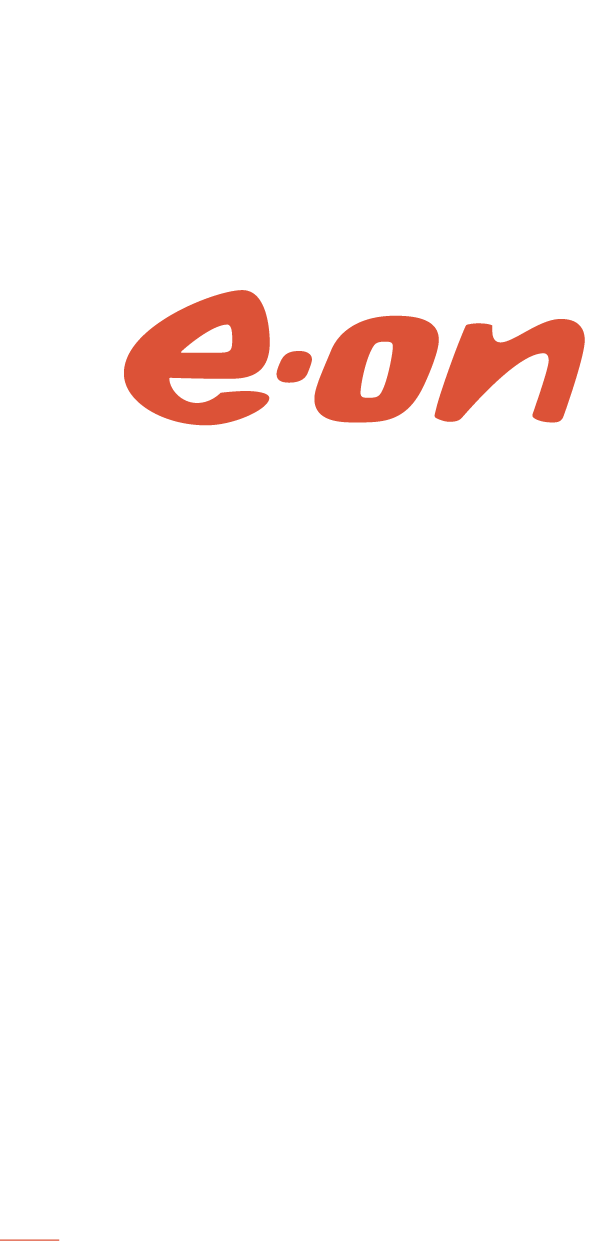 ТЕХНИЧЕСКОЕ ЗАДАНИЕНа поставку топочного мазута марки «100»  1. Наименование предприятия:Филиал «Шатурская ГРЭС» ОАО «Э.ОН Россия»2. Наименование продукции:3. Основные технические характеристики:4.  Дополнительные требования:- Отгрузка продукции осуществляется в четырехосных цистернах с исправными сливными приборами и при наличии запорно-пломбировочных устройств (ЗПУ). - Поставщик осуществляет поставку продукции до ст. Кривандино Моск. ж.д.- Поставка осуществляется в течение периода поставки в количестве, не превышающем 10 (десять) вагонов в сутки.-  В стоимость продукции входят:НДС.Все расходы, связанные с доставкой продукции от Поставщика к Заказчику в т.ч. связанные с организацией отгрузки и доставки продукции, возврат порожних цистерн, страхование груза.5. Перечень документации:- Продукция должна иметь сертификаты происхождения, безопасности, паспорта качества на каждую партию, декларацию о соответствии.6. Гарантия поставщика:- Год изготовления продукции – 2014 год.- В случае, если Участник закупочной процедуры не является заводом–изготовителем, он обязан представить надлежащие полномочия завода–изготовителя (гарантия поставки заводом).- Продукцию, не отвечающую вышеперечисленным требованиям и требованиям ГОСТ 10585-99, Поставщик должен заменить без каких-либо затрат со стороны Заказчика.№ п/пНаименованиеГОСТ, ОСТ, ТУЕд. изм.Кол-воПериод поставки  1.Мазут топочный марки «100» (содержание серы до 3,5%)ГОСТ 10585-99тыс. тн1,8с 15.03.2014по 31.03.2014№ п/пНаименованиеГОСТ 10585-99Требуемая величина1.Вязкость при 80 0С условная, градусы ВУ, не более16162.Зольность, %, не более0,050,053.Массовая доля механических примесей, %, не  более1,01,04.Массовая доля воды, %, не более1,01,05.Массовая доля серы, %, не более3,53,56.Содержание водорастворимых кислот и щелочейотсутствуетотсутствует7.Температура вспышки в открытом тигле, 0С, не ниже1101108.Теплота сгорания (низшая), кДж/кг (ккал/кг), не менее3990039900